2024 ROSTER (Updated February 27, 2024)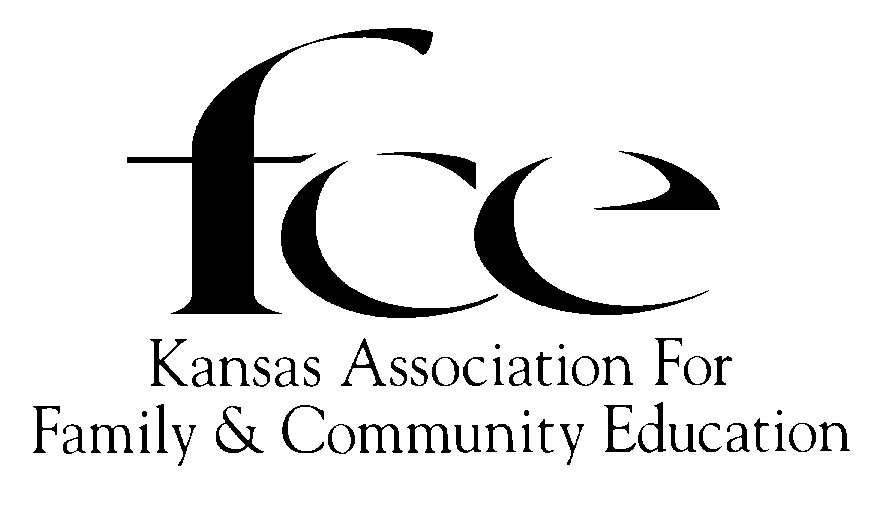 BOARD OF DIRECTORSExecutive CommitteePRESIDENT (24) Nancy Kernick – SE Neosho628 South Santa Fe Ave, Chanute 66720-2449H: 620-431-1353; C: 620-433-1405nancyavon78@gmail.comSECRETARY(23-25) Tina Bailey – NE – Jackson, 15112 142nd Rd, Mayetta 66509-8795,H: 785-966-2457; C: 785-633-5606; tina_fce@yahoo.comPRESIDENT ELECT/VICE-PRESIDENT(24) Faye Spencer – SC Saline520 Gail Dr Salina 67401-7827C-785-201-2143; spencerf.kafce@gmail.comTREASURER(24) DeLores Walden – NE Shawnee 5720 SE Paulen Road, Berryton 66409-9400H: 785-379-0666 C: 785 215-4696; wintersdj1@ cox.netArea DirectorsNorth East 				North West 				South East(24-26) Diane Nielson- Atchison 	(23) Edith McClain - Smith 		(24) Cindy Kiser - Neosho1511 Atchison				408 1st St 				220 N Grant St.Atchison, 66002-2245			Gaylord 67638-9748			Erie, 66733-1232C- 913-488-5179			785- 697-2754				620-423-1766diane.nielson@yahoo.com		emcclain@ruraltel.net			tkiser2@cox.netSouth Central 								South West(24) Linda Hess – Marion							(24-26) Connie Chavez - Hodgeman1222 Nickerson St								725 Atkin StMarion 66861-1200								Jetmore, 67854-9305620-947-1627									303-718-3349lindalhess@hotmail.com							chavez_17@msn.comState Educational Program CommitteeSTATE EPC MEMBER’S term ends December 31 the year listed before their name.   The member serves as State EPC Chair and listed on the Accomplishment Report the prior year listed before their name... (24) Jennine Marrone-SE/Crawford	(25) Ruth Shafer – SE/Montgomery	(26) Susan Gartrell NW/Rooks1105 Canterbury Rd			1252 CR 1700				415 6 Road, StocktonPittsburg, 66762			Caney, 67333				Stockton, 67669-8810620-231-8942				C: 620-888-1101			785-689-4820jmarrone50@yahoo.com		C: 620-687-3582			gartrell@ruraltel.net					royshafer@gmail.com			Area Directors and Area EPC (updated 2/5/2024)   Area EPC Chair serves the year prior to year listed before name.  During year listed before name, term expires May 31 for Area EPC;  Dec. 31 for Area Director.VICE-PRESIDENT (24) Faye Spencer, 520 Gail Dr., Salina 67401-7827, 785-201-2143; spencerf.kafce@gmail.comNORTHEAST(26)  AD: Diane Nielson, 1511 Atchison, Atchison, 66002; Atchison Co; C: 913-488-5179; Diane.nielson@yahoo.com(24)  Cheryl Anne Reves, 22300 Spring Creek Rd, Frankfort, 66427; Pottawatomie Co; C: 785-562-7524 careves@ksu.edu(25)  Tina Bailey, 15112 142nd Rd, Mayetta, 66509; Jackson Co; 785-966-2457, tina_fce@yahoo.com(26)  Margaret Barnes, 727 E 1650 Rd, Baldwin City, 66006;  Douglas Co; H: 785-594-6408; mbarnes1830@gmail.com(27)  To Be Announced after Area’s Spring Council Meeting.NORTHWEST(24)  AD: Edith McClain, 408 1st St, Gaylord 67638; Smith Co; H: 785-697-2754; emcclain@ruraltel.net(25)  Eleanor Wherry, 2365 21 Rd, Plainville 67663; Rooks Co; 620-232-4202; eewherry@gmail.com(26)  Susan Gartrell, 415 6 Road, Stockton 67669; Rooks Co; 785-689-4820; gartrell@ruraltel.net(27)  Janie Lowry SOUTH CENTRAL (24)  AD Linda Hess, 1222 Nickerson St, Marion, 66861; Marion Co; 620-947-1627; lindalhess@hotmail.com(24)  Lory Fisher, PO Box 884, Moundridge, 67107; McPherson Co; 620-794-6125; fisherlory@gmail.com(25)  Beverly Nickel, 8710 SE 24th St, Newton 67114; Harvey Co; H: 316-283-1113; dbnickel49@gmail.com										C: 316-243-8777(26)  Mary Hammond,815 Pentwood Dr, Salina 67401; Saline Co; 785-404-8737; 	mcawichita@yahoo.com(27)  Kathy Preheim, 2008 58th, Peabody, 66866, 620-386-0778, kathypreheim@gmail.comSOUTHEAST(24) AD Cindy Kiser, 220 N Grant St, Erie 66733; Neosho Co; 620-423-1766; tkiser2@cox.net(23)  Carol Stephens, 217 W 2nd St, Erie 66733; Neosho Co; 620-432-4028; tcms@cox.net(24)  Mary Dunn, 2320 Florida Rd, Humboldt, 66748; Neosho Co; 	H 620-473-3521; maryfdunn@yahoo.com									C: 620-433-1316(25)  Donna Strickland, 11058 Wallace Rd, Oswego 67356; Labette Co; 620-795-4469; Dsfun345@hotmail.com(26)  Linda Dunekack, 1107 Twin Lakes Dr, Pittsburg, 66762; Crawford Co; 620-232-0543; lindadunekack@gmail.com(27)  To Be Announced after Area’s Spring Council Meeting.SOUTHWEST(26)  AD Connie Chavez, 725 Atkin St, Jetmore, 67854; Hodgeman Co; 303-718-3349;  chavez_17@msn.com(24)  Leanna Adams, 1135 Rolling Hills Rd, Garden City 67846; Finney Co; 785-443-0688; leanna54@gmail.com(25)  Connie Chavez, 725 Atkin St, Jetmore, 67854; Hodgeman Co; 303-718-3349;  chavez_17@msn.com (26)  Ann Adams, 960 Ave. M, Bison, 67520; Rush Co; 785-650-3261; adamsann014@gmail.com(27) Lisa Burdett, 9 43 N Rd, Larned 67550, Pawnee Co; 620-285-5830; mpb.dvm@sbcglobal.net.2023 State Nominating Committee (Term June 1 prior year to May 31, year listed below.) (23) CHAIR: SE – Sharon Giacometti, 221 E. 670th Ave- Farlington, 66734; sgiacometti@ckt.net	(620)724-5303(23) NE – DeLores Walden, 5720 SE Paulen Rd, Berryton 66409-9400, wintersdj1@ cox.net; 785-379-0666, (23) NW Gertrude Deges, PO Box 25 Damar, Ks. 67632-0025(24) SC Marlene Faul, 3000 Wildwood Way, North Newton 67117, marlene.violet@gmail.com; C 316-283-3342(23) SE (24) SW – Dorene Reimer, 1294 West County Rd P, Leoti 67861 620-874-5062 dreimer@wbsnet.orgALTERNATES(23) NE – Pat Weishaar -1108 Hwy 24, St. Mary’s, 66536-9780; pweishaar2016@outlook.com; 785-437-3160(23) NW – Louise Greenberg, 218 E. Court, Smith Center, 66967(24) SC –Bonnie Kaufman, 525 22nd Ave, Moundridge, 67107; msbeanie@mtelco.net; C 620-345-8962(23) SE - (24) SW – Karen Wiltse, 3526 Avenue V, Timken, 67575-7695, kkwiltse@gbta.net; 620-923-5026Marketing CommitteeDorene Reimer, Chairman		Geneva Wedel				Jennine Marrone1294 West County Road P		86 22nd Ave # 109			1105 Canterbury RdLeoti, 67861-6247			Moundridge, 67107-7003		Pittsburg 66762620-874-5062				C: 620-245-5517			H: 620-231-8942; C: 620-687-3582dreimer@wbsnet.org			(no e-mail)				jmarrone50@yahoo.comKAFCE Conference Committee Coordinators2023 – NW Edith McClain, 408 1st St, Gaylord 67638-9748, H: 785-697-2754, emcclain@ruraltel.net2024 – SE Carol Stephens and Lois Carlson 2025 	SW (2026 NE; 2027 SC)OTHER APPOINTED POSITIONSPARLIAMENTARIAN	WEBMASTER / EDITOR – KAFCE NEWS 		WILLIAM ALLEN WHITEJudy Fullmer 				Marcy Price					(26) Denise Marcum NW4250 County Road C			11427 103 Rd					503 Walnut StDighton, 67839-8801			Ensign, 67841-9304				Lebanon, 66950H: 620-295-1522 			620-255-2001					C 785-282-4142jfullmer@st-tel.net			thesewinglady@yahoo.com		deniseincenter48@yahoo.comREGISTRAR/HISTORIAN/ MEMBERSHIP LIST/RECORDS(24) DeLores Walden  5720 SE Paulen RdBerryton, 66409-9400785 215-4696wintersdj1@cox.netAmerican Income Life Insurance – (KAFCE insures each Board Member)- Dee Hettinger – 316-516-1788 – dhettinger@ailife.comNAFCE Headquarters73 Cavalier Blvd. Suite 106, Florence, KY  41042-5178; Phone:  859-525-6401   Fax (859) 525-6496Office Hours:  10:00 am to 5 pm (ET) - Tues, Wed, Thurs; nafcehq@fuse.net    -   www.nafce.orgNAFCE National Board Member from KansasPresident Judy Fullmer (24), 4250 County Rd C, Dighton 67839-8801, C-620-872-9990, jfullmer@st-tel.net VP Programs:  Peggy Martens (24) 812 Arrowhead Road, Inman 67546, (620)585-2302Legacy Dorene Reimer -1294 West County Road P, Leoti 67861-6247, 620-874-5062 dreimer@wbsnet.orgFuture of FCE Dorene Reimer -same as above ASSOCIATED COUNTRY WOMEN of the WORLD (ACWW)Bonnie Teeples, ACWW USA Area President, (Oregon), 541-891-2662; bdteeples@charter.net K-State University Research & Extension Advisor- www.ksu.eduRick Peterson, PhD., Associate Director, Extension Programs, K-State Research & Extension,340 Justin Hall, Manhattan, 66506, Office: (785) 532-1562, email: rlpeterson@k-state.edu Kansas Extension Agents Family & Consumer Sciences Representative:Liaison — Jessica Kootz, Midway District FCS Agent, 210 Kansas Ave, Suite 1, Ellsworth, 67439, Office 785-472-4442; Cell 785-531-0069, jessicak@ksu.eduK-State University Family and Consumer Science AREA Advisors*NE Area Extension Specialist, Family & Consumer Sciences, Sharolyn Jackson, Area Office, 1007 Throckmorton Hall, 712 Claflin Road, Manhattan 66506; Phone: (785) 532-2273, sharolyn@ksu.edu*NW Area Extension Specialist Family & Consumer Sciences, Jo Ellen Argabright, Rawlins County Extension, 406 State Street, Atwood 67730-1929; Phone: (785)626-3192; joargabright@ksu.edu*SE Area Extension Specialist, Family & Consumer Sciences, Christina Holmes (cell 417-317-7257), PO Box 316, Parsons 67357-0316; Office: (620) 820-6123, christinaholmes@ksu.edu.*SW Area Extension Specialist, Family & Consumer Sciences, Rachael Clews, MA, MS, CFLE, 4500 E. Mary St., Garden City 67846-9132; Phone: (620) 275-9164 x226, Cell: (469)233-1672; rclews@ksu.edu*SC Area – Extension in Kansas does not have a SC Area/Regional Office 2024 National and Kansas FCE Dates to RememberFebruary 14		Kansas FCE Executive Committee MeetingMarch 1		Kansas FCE Board of Directors’ MeetingApril 15		Due date for National FCE forms, awards, honors and contest.April 29		Women Walk the WorldMay 15			International Day of the FamilyJune TBA		Kansas FCE Board of Directors’ Meeting, State nominations forms dueJuly 25-28		National FCE Annual Conference, Holiday Inn Cincinnati, Erlnger, KYAugust/September	Kansas State EPC Leadership TrainingSeptember TBA		Kansas FCE Board of Directors’ Meeting October 7, 8, & 9	Kansas FCE State Conference, Holiday Inn Express, Chanute, KSOctober 13-19 		National FCE Week & National Character Counts! WeekNovember 24-30 	National Family Week2024 Spring Area Council Meetings dates:NE – TBA per incoming Area Director Diane Nielson.NW – April, Smith CountySC – April 15, West Zion Church, Moundridge, McPherson CountySE – May 2, Neosho Valley Event Center, Erie, KSSW – TBA, per incoming Area Director Connie Chavez, Jetmore, KS